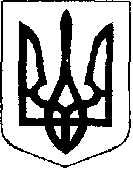 У К Р А Ї Н АЖовківська міська радаЛьвівського району Львівської області24-та позачергова сесія VIІІ-го демократичного скликання	         РІШЕННЯвід  15.04.2022 р.    № 29	м. ЖовкваПро надання дозволу ПрАТ «Львівобленерго» на виготовлення документації із землеустрою для розміщення, будівництва, експлуатації та обслуговування будівель і споруд об'єктів передачі електричної та теплової енергіїРозглянувши звернення технічного директора ПрАТ «Львівобленерго» та долучені матеріали, керуючись ст. ст. 12, 791, 122, 123,134 Земельного кодексу України, п. 34 ст. 26 Закону України «Про місцеве самоврядування в Україні», за погодженням постійної комісії з питань земельних відносин, земельного кадастру, планування території, будівництва, архітектури, охорони пам’яток, історичного середовища, природокористування та охорони довкілля, Жовківська міська радаВ И Р І Ш И Л А:1. Надати дозвіл ПрАТ «Львівобленерго» на розроблення проекту землеустрою щодо відведення земельної ділянки орієнтовною площею 0,1133 га в оренду для розміщення, будівництва, експлуатації та обслуговування будівель і споруд об'єктів передачі електричної та теплової енергії (КВЦПЗ 14.02), вид використання – для обслуговування ПС 35/10 кВ №159 «Туринка».2.  Контроль за виконанням рішення покласти на постійну комісію з питань земельних відносин, земельного кадастру, планування території, будівництва, архітектури, охорони пам’яток, історичного середовища, природокористування та охорони довкілля (Креховець З.М.).Міський голова                                                                    Олег ВОЛЬСЬКИЙ                                                       